Spellings Miss Axon’s group 18.6TheyLittleSaidLike AboutPeopleAskedChildrenHave a go at some of these. If you get stuck, try using the 100 square to help you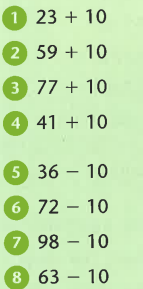 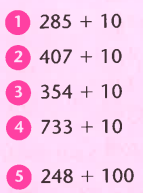 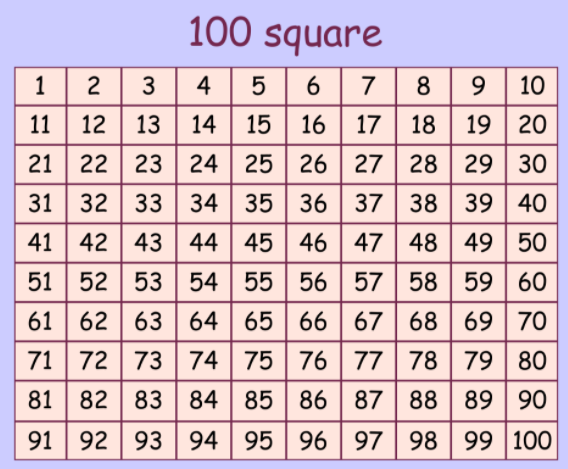 